7. G      GEO               UČENJE NA DALJAVO – 11. TEDEN (18.1. - 22.1. 2021)ZAHODNA EVROPA1. Lega:2. Morja, ki oblivajo regijo:3. Države:ŠT.   DRŽAVA           GL. MESTO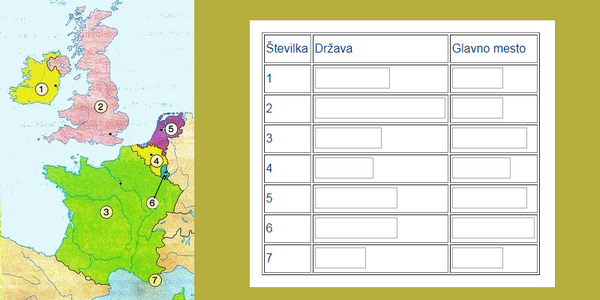 1       IRSKA                   DUBLIN23 4  5  673. POKRAJINE / RELIEF:S številkami so označe pokrajine v Zahodni Evropi. Poimenujte jih: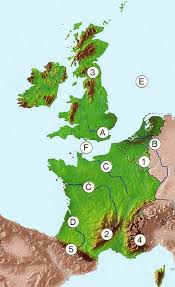 1 ____________________________2_____________________________3____________________________4 _____________________________5 ____________________________S črkami pa vodni viri. Kateri?A ____________________     B ____________________C ____________________    Č _____________________D____________________  E ___________________    F _____________________4. Razložite, kaj pomeni, kaj predstavlja:Velika Britanija –Anglija –Beneluks – Evropredor –5. Površje3 naravno geografske pokrajine                            obale-clif* Franc. nižavje (S,Z)              * Franc. sredogorje              * Škotsko višavje* Benelux                                  * Wales                                  * Alpe* JV Anglija                               * Škotska                               * Pireneji* SZ Irska                                    (uravnano,   (rodovitna prst,                          preoblikovano,    poljedelstvo)                              bogato z rudami)6. Irska – označite državo ( splošni podatki, gospodarski pomen,..)           Lep pozdrav, učit. Vida L.